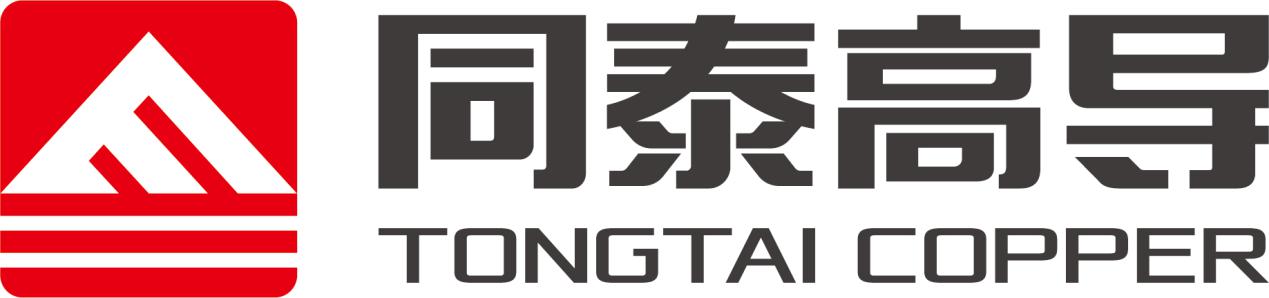 常州同泰高导新材料有限公司招聘简章常州同泰高导新材料有限公司（南海铜业）拥有员工总数500余人，注册资本金5亿元，占地170亩、主要业务涵盖精密铜管、优质铜杆铜线生产线、国际贸易等，现已形成年产4万吨铜管、40万吨铜杆、6万吨铜线的生产能力。2021年因公司业务需要，现面向社会诚聘以下岗位员工：铜杆车间操作工：5人  男女不限，25-45岁，责任心强，吃苦耐劳；12小时工作制，做2休1，有夜班；4500-5500元/月铜杆车间机修工：5人  男，年龄不限，会电焊气割，机电类应届生亦可；三班两运转，有夜班；5000-6000元/月铜线车间操作工：5人  男女不限，25-45岁，责任心强，吃苦耐劳；12小时工作制，有夜班；7000-9500元/月铜线机修钳工：5人  男女不限，25-45岁，责任心强，吃苦耐劳；12小时两班倒，有夜班；5000-6000元/月行政文员：1人  男女不限26-40岁二本及以上学历，文秘类专业优先，1年以上工作经验；8小时常白班，单休；5000-8000元/月材料类应届生：2人  男女不限，大专及以上，金属材料类（有色），8小时常白班，单休；5000-6000元/月（实习期）电气自动化应届生：2人  男女不限，大专及以上，自动化控制、电子电路、机电等相关专业；8小时常白班，单休；5000-6000元/月（实习期）机械自动化：2人  男女不限，大专及以上，机械设计制造及自动化、机械工程等相关专业；8小时常白班，单休；5000-6000元/月（实习期）保安：1人  男，30-50岁，身体健康、无刑事犯罪前科，退伍军人优先；12小时工作制，有夜班；3500-4000元/月以上岗位均提供住宿，缴纳社保，100元/月话费、饭费补助，高温补贴等！（工作满一年补贴工龄工资）联系人：马先生   联系电话：13227850740（微信同号）公司地址：常州市武进区洛阳镇戴洛路8号